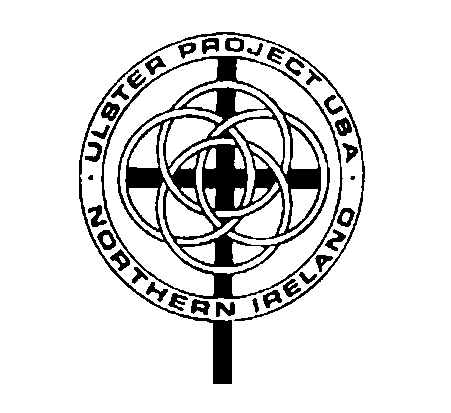 Meeting Agenda Area  ProjectDate: November 5, 2018 Opening Prayer/Scripture:  John 17:23 I in them and you in me—so that they may be brought to complete unity. Then the world will know that you sent me and have loved them even as you have loved me.Attendance sheet- please sign inTreasurer’s report-  Correspondence – WebsiteCommittee Reports- Auction update-ShirleyOld businessHost FamiliesOfficers/Delegating / List of active parents Child Protection renewalThe Priests- concert at Palace Theater Nov. 17Confirmation- Elkhorn: June 29-July 1Other: New BusinessInternational conference:  UP Conference expense-$200   Updates/Meeting with Jen Henderson and Massillon UP- Linda ReibensteinAuction- stuff & stamp envelopesOther:       Adjournment-Next meeting December 3 , 2018